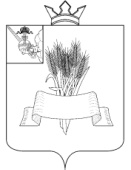 ПРЕДСТАВИТЕЛЬНОЕ СОБРАНИЕСямженского муниципального округаВологодской областиРЕШЕНИЕот   28.11.2023 № 177Об утверждении методики расчета и ставок арендной платы за нежилые здания, строения, помещения на 2024 год В соответствии с Уставом Сямженского муниципального округа Вологодской области, Представительное Собрание Сямженского муниципального округа  Вологодской области  РЕШИЛО:1. Установить  базовые ставки арендной платы за один квадратный метр площади в год за пользование находящимися в муниципальной собственности Сямженского муниципального округа нежилыми зданиями, строениями, отдельными помещениями (без учета НДС), по ранее заключенным договорам аренды:- в кирпичных, железобетонных зданиях (помещениях) - 1813 руб.00 коп.- в деревянных зданиях (помещениях) - 1364 руб. 00 коп.1.1. Применить коэффициенты к базовым ставкам в зависимости от места  нахождения объекта аренды, вида деятельности арендатора и целевого использования здания, строения, помещения:При передаче в аренду муниципального имущества субъектам малого и среднего предпринимательства, за исключением субъектов малого и среднего предпринимательства, указанных в  части 3 статьи 14 Федерального закона от 24.07.2007 № 209-ФЗ «О развитии малого и среднего предпринимательства в Российской Федерации», и субъектов малого и среднего предпринимательства, осуществляющих добычу и переработку полезных ископаемых (кроме общераспространенных полезных ископаемых) к базовым ставкам арендной  платы, указанным в пункте 1 настоящего решения, применить понижающий коэффициент - 0,85).1.2.Для арендаторов, ведущих капитальный ремонт или реконструкцию (перепрофилирование) арендуемого здания (помещения) на срок проведения работ, но не более 24 месяцев  -  120 рублей по заключению отдела строительства, ЖКХ и архитектуры  администрации округа.2. Размер арендной платы при сдаче в аренду муниципального имущества округа определяется в соответствии с Федеральным Законом  от 29.07.1998 № 135-ФЗ «Об оценочной деятельности в Российской Федерации» при установлении на основании независимой оценки рыночной стоимости передаваемого в аренду имущества, находящегося в собственности Сямженского округа.3. Настоящее решение вступает в силу с 1 января 2024 года.4. Настоящее решение подлежит  опубликованию в газете «Восход».5. Настоящее решение подлежит размещению на официальном сайте Сямженского муниципального округа https://35syamzhenskij.gosuslugi.ru. в информационно-телекоммуникационной сети Интернет.           Вид деятельности                                             Место нахожденияМесто нахождения           Вид деятельности                                             с. Сямжа, д.НогинскаяДругие населенные пунктыа) торговля и общественное питание, аптеки, не изготавливающие  лекарства:- в благоустроенных помещениях;  -в неблагоустроенных помещениях                                       2,01,51,01,0 б) прочие виды                                                           1,31,0в)  производственные здания:- мастерские, склады, гаражи, навесы, ангары, котельные площадью  до 200 кв.м.                                -  площадью более  200 кв.м.  1,00,80,60,3г) организации, финансируемые  полностью из областного или федерального бюджетов1,01,0д) бытовое, почтовое обслуживание; производство, закупка и реализация сельхозпродукции                                                     0,60,6Председатель Представительного Собрания Сямженского муниципального округаВологодской областиО.Н. ФотинаГлава Сямженского муниципального округа Вологодской областиС.Н. Лашков